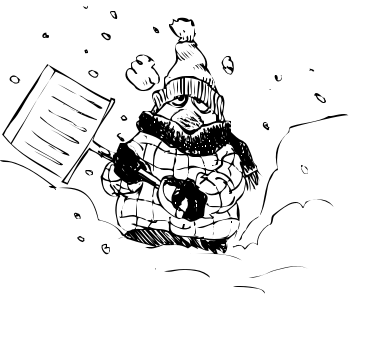 08th – 12th JuneThird Class SESE Blizzards Ms. McPolinWhen do blizzards happen? What time of the year?What should you not do during a blizzard that could be dangerous?Does it have to be snowing for a blizzard to occur?What is it called when a blizzard makes it very hard to see in front of you?What year did the worst blizzard recorded occur? How long did it last?What two kinds of air have to meet to form a blizzard?What is snow made of?What three things are needed for a snow-storm to be classified as a blizzard?Do blizzards have to have lots of snow?